Department:	Health Sciences		Effective Date of Appointment:  Spring 2022ANTICIPATED NEEDS:Note: All part-time faculty appointments are temporary and do not confer academic rank. Final determination of part-time teaching assignments is contingent upon student enrollment figures and funding.										   	CurrentCourses or Specialization			Qualifications			Salary Range(Specify time if appropriate)Application Process:Applicants should forward a current application, including CV/resume and a letter which designates specific courses or areas they are interested in teaching.  The CV/resume should include educational background, prior teaching experience, evidence of scholarship, and/or related professional experience.Application Deadline:	 For AY 2021 – 2022:			For Spring Semester 2022 Only:  	Inquiries and applications should be addressed to: Dr. Salvador Esparza, Department ChairDepartment of Health SciencesCalifornia State University, Northridge18111 Nordhoff StreetNorthridge, CA  91330-8285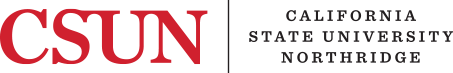 FACULTY POSITION ANNOUNCEMENT
PART-TIME
(formerly AA-6)CSUN’s Commitment to You:CSUN is committed to achieving excellence through teaching, scholarship, learning and inclusion. As anHSI (Hispanic Serving Institution), CSUN welcomes candidates whose experience in teaching, research, or community service has prepared them to contribute to our commitment to diversity and inclusive excellence. Our values include a respect for all people, building partnerships with the community and the encouragement of innovation, experimentation and creativity. CSUN strives to cultivate a community in which a diverse population can learn and work in an atmosphere of civility and respect. CSUN is especially interested in candidates who make contributions to equity and inclusion in the pursuit of excellence for all members of the university community.For more information about the University, visit our website at: http://www.csun.eduAbout the College:For information about the College, visit our website at: https://www.csun.edu/health-human-developmentAbout the Department:For information about the department, visit our website at: https://csun.edu/health-human-development/health-sciences HSCI 390BiostatisticsDoctorate preferred.  Master’s Degree in Biostatistics or related field required.  Teaching experience in Biostatistics at the college level preferred.  Practical experience and currently in field is desirable.Commensurate with background and experience.HSCI 488Epidemiology: Study of DiseaseDoctorate preferred.  Master’s Degree in Epidemiology or equivalent required.  Teaching experience in Epidemiology at the college level preferred.  Practical experience and currently working in field in Epidemiology is desirable.Commensurate with background and experience.HSCI 536Cultural Issues in Health CareDoctorate preferred.  Master’s Degree in Public Health or equivalent required.  Teaching experience at the college level requested.  Practical experience and currently in field is desirable.Commensurate with background and experience.HSCI 537Communications in Health  EducationDoctorate preferred.  Master’s Degree in Public Health or equivalent required.  Teaching experience at the college level requested.  Practical experience designing health communication materials.Commensurate with background and experience.HSCI 539Seminar: Current Issues in Health EducationDoctorate preferred.  Master’s Degree in Public Health or equivalent required.  Teaching experience at the college level requested.  Practical experience and currently in field is desirable.Commensurate with background and experience.HSCI 588Epidemiology of Infectious DiseasesDoctorate preferred.  Master’s Degree in Epidemiology or equivalent required.  Teaching experience at the college level requested.  Practical experience and currently in field is desirable.Commensurate with background and experience.HSCI 589Epidemiology of Common Chronic DiseasesDoctorate preferred.  Master’s Degree in Epidemiology or equivalent required.  Teaching experience at the college level requested.  Practical experience and currently in field is desirable.Commensurate with background and experience.HSCI 591Quantitative Demography for Health ScienceDoctorate preferred.  Master’s Degree in Public Health or equivalent required.  Teaching experience at the college level requested.  Practical experience and currently in field is desirable.  Proficient in SPSS and SAS.  Commensurate with background and experience.HSCI 592Advanced Biostatistics for the Health SciencesDoctorate preferred.  Master’s Degree in Biostatistics or equivalent required.  Teaching experience at the college level requested.  Practical experience and currently in field is desirable.  Proficient in SPSS and SAS.  Commensurate with background and experience.General Information:In compliance with the Annual Security Report & Fire Safety Report of Campus Security Policy and Campus Crime Statistics Act, California State University, Northridge has made crime-reporting statistics available on-line here. Print copies are available by request from the Department of Police Services, the Office for Faculty Affairs, and the Office of Equity and Diversity.The person holding this position is considered a 'mandated reporter' under the California Child Abuse and Neglect Reporting Act and is required to comply with the requirements set forth in CSU Executive Order 1083 as a condition of employment.A background check (including a criminal records check) must be completed satisfactorily before any candidate can be offered a position with the CSU. Failure to satisfactorily complete the background check may affect the application status of applicants or continued employment of current CSU employees who apply for the position.CSUN is an Equal Opportunity Employer and prohibits discrimination on the basis of race, color, ethnicity, religion, national origin, age, gender, gender identity/expression, sexual orientation, genetic information, medical condition, marital status, veteran status, and disability. Our nondiscrimination policy is set forth in CSU Executive Order 1096. Reasonable accommodations will be provided for applicants with disabilities who self-disclose by contacting the Department of Health Sciences at (818) 677-1200.